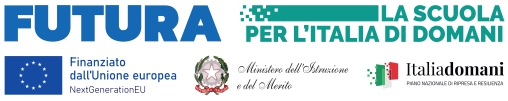 ISTITUTO COMPRENSIVO STATALE DI CAPRINO VERONESEdi Scuola dell’Infanzia, Primaria e Secondaria di I° gr.Via a. De Gasperi, 18 37013 CAPRINO VERONESECodice univoco amm.ne UF5XWN – codice fiscale N:90011140234TEL. 045/7241026 - e-mail: vric86300e@istruzione.itPROT. N. 2043/VII.5							Caprino Veronese, 28 aprile 2023CUP: H24D22001990006Codice progetto: M4C1I2.1-2022-941-P-5758Progetto in essere del PNRR per gli anni scolastici 2022-23 e 2023-24. Articolo 1, comma 512, della legge 30 dicembre 2020, n. 178. Decreto del Ministero dell’Istruzione 11 agosto 2022, n. 222, articolo 2 – “Azioni di coinvolgimento degli animatori digitali” nell’ambito della linea di investimento 2.1 “didattica digitale integrata e formazione alla transizione digitale per il personale scolastico” di cui alla Missione 4 - Componente 1 – del PNRR. OGGETTO: avviso di selezione per il conferimento di un incarico di Docente formatore  per l’attuazione del  corso di formazione  rivolto alle docenti di scuola primaria e dell’infanzia  “ Didattica Innovativa: scopriamo le risorse che abbiamo a scuola”Articolo 1 – Oggetto dell’incaricoIl presente Avviso di selezione (a seguire, anche «Avviso») è diretto al conferimento di  un incarico individuale  di Docente formatore  (a seguire, anche «Incarico»), per la realizzazione di  un   corso di formazione  rivolto alle docenti di scuola primaria e dell’infanzia  “ Didattica Innovativa: scopriamo le risorse che abbiamo a scuola”.Nello specifico, l’incarico da attribuire prevede l’espletamento di un corso di formazione  di 6 ore ( tre incontri di 2 ore ciascuno) rivolto ai docenti di scuola primaria e dell’infanzia  sul Coding e l’utilizzo di robot educativi in cui saranno affrontate le seguenti tematiche: Il coding e il pensiero computazionale;Software per scrivere codici;Piattaforme interoperabili: cosa sono e come utilizzarle;La robotica educativa: vantaggi nell’utilizzo; mTiny: programmazione ed utilizzo; mTiny: lo storytelling e atri utilizzi;Articolo 2 – Requisiti e titoli richiestiPossono partecipare alla selezione i candidati (a seguire, anche “Partecipanti”) che, alla data di scadenza del bando:abbiano la cittadinanza italiana o di uno degli Stati membri dell’Unione europea; abbiano il godimento dei diritti civili e politici; non siano stati esclusi dall’elettorato politico attivo;possiedano l’idoneità fisica allo svolgimento delle funzioni cui la presente procedura di selezione si riferisce;non abbiano riportato condanne penali e non siano destinatari di provvedimenti che riguardano l’applicazione di misure di prevenzione, di decisioni civili e di provvedimenti amministrativi iscritti nel casellario giudiziale; non siano stati destituiti o dispensati dall’impiego presso una Pubblica Amministrazione;non siano stati dichiarati decaduti o licenziati da un impiego statale;non si trovino in situazione di incompatibilità, ovvero, nel caso in cui sussistano cause di incompatibilità, si impegnano a comunicarle espressamente, al fine di consentire l’adeguata valutazione delle medesime;non si trovino in situazioni di conflitto di interessi, neanche potenziale, che possano interferire con l’esercizio dell’incarico; siano in possesso della laurea Specialistica in scienze della formazione primaria;Aver frequentato  corsi universitari/master/ sulle Innovazioni della didattica delle discipline e sulle  Tecnologie dell’informazione e della comunicazione.Tutti i requisiti per l’ammissione devono essere posseduti e comprovati alla data di scadenza del termine utile per la presentazione delle domande. L’accertamento della mancanza di uno solo dei requisiti prescritti per l’ammissione, sarà motivo di esclusione dalla selezione.I Partecipanti alla selezione attestano il possesso dei sopraelencati requisiti di partecipazione mediante dichiarazione sostitutiva, ai sensi del D.P.R. 445/2000, contenuta nella domanda di partecipazione, che dovrà essere debitamente sottoscritta.L’Istituzione scolastica si riserva di effettuare le verifiche circa il possesso dei requisiti di cui al presente articolo.Articolo 3 – Criteri di selezioneAi fini della partecipazione alla procedura di selezione in oggetto sono richieste le seguenti esperienze professionali: avere già utilizzato nell’insegnamento presso la scuola primaria i mTiny ( tecnologia in possesso della scuola).I candidati saranno valutati comparativamente sulla base del curriculum vitae e dei titoli accademici e di studio presentati, come segue: valutazione del curriculum e dei titoli presentati: max  34  punti;esperienza professionale/lavorativa: max [ 20 ] punti;Per esperienza professionale/lavorativa si intende la documentata esperienza professionale in settori attinenti all’ambito professionale del presente Avviso (utilizzo della tecnologia mTiny  nell’insegnamento presso la scuola primaria).Articolo 4 – Durata dell’incaricoL’attività oggetto dell’incarico avrà la durata massima di  tre incontri da 2 ore ciascuno ( 1 incontro settimanale)  per complessive 6 ore   a decorrere dal 18 maggio  2023 e fino al 1 giugno.L'eventuale differimento del termine di conclusione dell'incarico originario è consentito, in via eccezionale, al solo fine di completare il progetto e per ritardi non imputabili al collaboratore, ferma restando la misura del compenso pattuito in sede di affidamento dell'incarico, nonché il rispetto delle tempistiche previste dalla normativa nazionale e comunitaria di riferimento. Articolo 5 – Corrispettivo e modalità di remunerazioneIl corrispettivo lordo è stabilito in € 325,02  (Euro [trecentoventicinqe/02), inteso quale importo lordo stato, rapportato alle ore  effettivamente prestate (€ 41,32 lordo dipendente  per ciascuna ora di docenza ed  25,82 per ciascuna ora  coordinamento scientifico, produzione  e validazione materiali) .Il corrispettivo verrà erogato  entro 30 giorni dal termine della prestazione e presentazione relazione finale dell’attività svolta.Articolo 6 – Modalità e termini di presentazione delle candidatureGli interessati dovranno far pervenire la propria candidatura, a pena di esclusione, entro e non oltre le ore 13.00 dell’8 maggio 2023, a mezzo PEC all’indirizzo vric86300e@pec.istruzione.it oppure recapitata a mano all’ufficio di segreteria.Non si terrà conto delle domande pervenute oltre il termine di cui sopra.La domanda di partecipazione, da predisporre sulla base dell’Allegato sub “A”, che include altresì la Dichiarazione sostitutiva resa ai sensi degli artt. 46 e 47 del D.P.R. 445/2000, attestante il possesso dei requisiti previsti per la partecipazione alla presente selezione, nonché l’insussistenza di situazioni, anche potenziali, di conflitto di interessi, ai sensi dell’art. 53, comma 14, del d.lgs. n. 165/2001, deve essere corredata da: il curriculum vitae del candidato attestante i titoli e le esperienze professionali richiesti ai fini della partecipazione alla presente procedura e/o valutabili e maturati nel settore oggetto del presente Avviso contenente una autodichiarazione di veridicità dei dati e delle informazioni contenute, ai sensi degli artt. 46 e 47 del D.P.R. 445/2000.Ciascun documento di cui al comma 3 dovrà essere debitamente datato e sottoscritto dal candidato, pena l’esclusione.La domanda di partecipazione dovrà essere altresì corredata dalla fotocopia del documento di identità in corso di validità. L’Istituzione scolastica potrà richiedere integrazioni rispetto alla documentazione presentata dai candidati.L’Istituzione avrà, altresì, la facoltà di procedere a idonei controlli sulla veridicità del contenuto delle dichiarazioni sostitutive.Articolo 7 – Commissione di valutazioneLa Commissione è composta da n.  3  membri in possesso di specifiche professionalità nelle materie oggetto dell'Avviso di selezione ed è nominata dal Dirigente scolastico dopo la scadenza del termine per la presentazione delle istanze di partecipazione. Ad essa compete l’organizzazione dei lavori istruttori, la verifica dei requisiti di ammissibilità, la valutazione dei candidati e la formazione della graduatoria. Nello svolgimento dei suoi compiti, la Commissione redige apposito verbale contenente i criteri di valutazione e i giudizi attribuiti a ciascun candidato. Articolo 8 – Modalità di svolgimento della procedura di selezioneLa presente procedura è espletata in conformità ai principi di trasparenza, pubblicità, parità di trattamento, buon andamento, economicità, efficacia e tempestività dell’azione amministrativa.Nello svolgimento della selezione, l’Istituzione scolastica procede all’attribuzione dell’incarico/degli incarichi attraverso l’iter descritto nei seguenti punti:ricognizione del personale interno all’Istituzione e/o ricorso alle collaborazioni plurime, mediante affidamento dell’incarico ad una risorsa di altra Istituzione scolastica. Ciò avviene in conformità con quanto previsto dall’art. 35 del CCNL Comparto Scuola del 29 novembre 2007, per la realizzazione da parte dei docenti di specifiche attività progettuali per le quali sono richieste particolari competenze professionali, ovvero ai sensi dell’art. 57 del suddetto CCNL, per le attività svolte dal personale ATA;ove non sussistano professionalità interne di cui al punto sub i), conferimento dell’incarico con contratto di lavoro autonomo, ai sensi dell’art. 7, comma 6, del d.lgs. n. 165/2001 al personale dipendente di altra Pubblica Amministrazione e/o a soggetto privato esterno. Articolo 9 – Codice di comportamento dei dipendenti pubbliciI soggetti individuati secondo le modalità e la procedura sopradescritta, dovranno attenersi agli obblighi di condotta, per quanto compatibili, previsti dal Codice di comportamento dei dipendenti del Ministero dell’Istruzione, adottato con D.M. del 26 aprile 2022, n. 105.Articolo 10 – Trattamento dei dati personaliCon riferimento al trattamento di dati personali, ai sensi dell’art. 13 del Regolamento (UE) 2016/679 del Parlamento europeo e del Consiglio del 27 aprile 2016 e del d.lgs. 30 giugno 2003, n. 196, si forniscono le seguenti informazioni:Titolare del trattamento dei datiTitolare del trattamento dei dati è l’Istituto Comprensivo Statale di Caprino Veronese, con sede in Via Alcide De Gasperi, 18 37013 Caprino veronese, alla quale ci si potrà rivolgere per esercitare i diritti degli interessati, scrivendo all’indirizzo PEC: vric86300e@pec.istruzione.it.Responsabile della protezione dei dati Il Responsabile della Protezione dei Dati (RPD) individuato, nel Dott. Gobbi Giovanni raggiungibile al seguente indirizzo e-mail:  giovanni.gobbi@euservice.it.Base giuridica del trattamentoEsecuzione di un compito di interesse pubblico o connesso all’esercizio di pubblici poteri di cui è investito il titolare del trattamento, ai sensi dell’art. 6, lett. e), del Regolamento (UE) 2016/679 e dall’art. 2-ter del d.lgs. n. 196/2003.Tipi di dati trattati e finalità del trattamentoI dati personali (a titolo esemplificativo, nome, cognome, data di nascita, codice fiscale), forniti dai Partecipanti al presente Avviso, o comunque acquisiti a tal fine, sono raccolti e conservati per le finalità connesse all'Avviso stesso e ai soli fini dell’espletamento di tutte le fasi della procedura per la selezione di incarichi individuali.Obbligo di conferimento dei datiIl conferimento di tali dati è obbligatorio, pena l'impossibilità di dare corso alla domanda di partecipazione. Modalità del trattamentoIl trattamento dei dati personali è realizzato, con modalità prevalentemente informatiche e telematiche, mediante operazioni di raccolta, registrazione, organizzazione, conservazione, consultazione, estrazione, utilizzo, comunicazione, diffusione (ove prevista) nonché cancellazione e distruzione dei dati.Destinatari del trattamentoIl trattamento dei dati è svolto dai soggetti autorizzati di questo Istituto scolastico, che agisce sulla base di specifiche istruzioni fornite in ordine a finalità e modalità del trattamento medesimo.Conservazione dei DatiI dati saranno conservati per il periodo di tempo necessario per il conseguimento delle finalità per le quali sono raccolti o successivamente trattati conformemente a quanto previsto dagli obblighi di legge. Diritti degli interessati Gli interessati hanno il diritto di ottenere dall’Istituzione scolastica, nei casi previsti, l'accesso ai propri dati personali, la rettifica, la portabilità o la cancellazione degli stessi, la limitazione del trattamento che li riguarda o di opporsi al trattamento (artt. 15 e ss. del Regolamento (UE) 2016/679), presentando istanza all’Istituzione scolastica, Titolare del trattamento, agli indirizzi sopra indicati. Diritto di reclamo Gli interessati che ritengono che il trattamento dei dati personali a loro riferiti avvenga in violazione di quanto previsto dal Regolamento (UE) 2016/679 hanno il diritto di proporre reclamo al Garante per la protezione dei dati personali, come previsto dall’art. 77 del Regolamento stesso, o di adire le vie legali nelle opportune sedi giudiziarie, ai sensi dell'art. 79 del Regolamento medesimo.Trasferimento dei dati personali in Paesi terzi I dati personali non saranno trasferiti verso paesi terzi o organizzazioni internazionali.Processo decisionale automatizzatoIl titolare non adotta alcun processo decisionale automatizzato compresa la profilazione di cui all’art. 22, paragrafi 1 e 4 del Regolamento (UE) 2016/679.Articolo 11 – Responsabile del procedimentoAi sensi della legge 7 agosto 1990, n. 241, il Responsabile del procedimento per la presente procedura è la dott.ssa Rita Morsani, in qualità di  Dirigente Scolastico  e-mail istituzionale vric86300e@istruzione.it, numero di telefono  0457241026.Articolo 12 – Pubblicizzazione della procedura di selezioneIl presente Avviso è pubblicato sull’albo on line dell’Istituzione scolastica, rinvenibile al seguente link www.iccaprino.edu.it, nonché sulla sezione Amministrazione Trasparente del sito istituzionale, sotto-sezione PNRR, al seguente https://www.iccaprino.edu.it/?s=pnrr .Articolo 13 – Rinvio all’art. 53 del decreto legislativo 30 marzo 2001, n. 165Con riferimento agli incarichi conferiti ai dipendenti pubblici, si applicano le previsioni di cui all’art. 53 del d.lgs. n. 165/2001. Articolo 14 – Norme di rinvioPer quanto non espressamente previsto dal presente Avviso, si rinvia al d.lgs. n. 165/2001, al codice civile e alle altre norme vigenti.Firmato digitalmenteIl Dirigente ScolasticoDott.ssa Rita MorsaniCRITERI DI SELEZIONECRITERI DI VALUTAZIONEMODALITÀ DI VALUTAZIONEPUNTEGGIOTitoli di studio(Da valutare alla luce del curriculum vitae)Votazione riportata al termine del corso di laurea magistrale/specialisticaDa [66/110] a[ 76/110] punti :  2.0,5 punti per ogni voto superiore a 76/11                                                                                                                                                                                                               0 + 3 punti per la lode.Max [ 22 ] puntiTitoli di studio(Da valutare alla luce del curriculum vitae)Master, corsi di perfezionamento specifici sulle tecnologie applicate alla didattica  punti  4  per ciascun titolo.Max [12] puntiEsperienza pro                fessionale(Da valutare alla luce del curriculum vitae)Esperienza professionale maturata in settori attinenti all’ambito professionale del presente Avvison. 10 punti per ciascuna esperienza professionale di durata almeno [semestrale]Max [20] punti